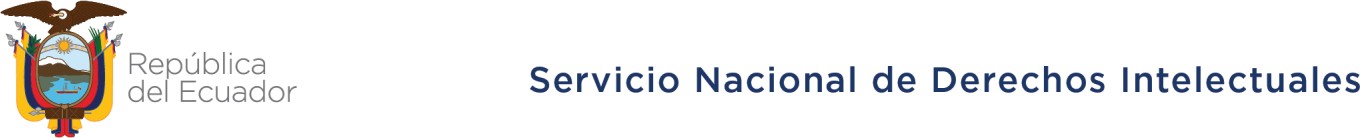 ЗАЯВЛЕНИЕ В ХОДЕ 26-Й СЕССИИ КОМИТЕТА ВОИС ПО РАЗВИТИЮ И ИНТЕЛЛЕКТУАЛЬНОЙ СОБСТВЕННОСТИ (КРИС)ЭКВАДОРПункт 3 повестки дняЗаявлениеГоспожа Председатель,От имени делегации Эквадора я хотел бы выразить наши искренние поздравления в связи с тем, как продвигается работа Комитета, несмотря на трудности, которые возникают в условиях пандемии, затронувшей все страны мира. Мы также благодарим Секретариат за подготовку документов, которые будут рассматриваться в ходе этой сессии.Именно в период пандемии стала очевидной важность того, чтобы развитие осуществлялось в тесной взаимосвязи с интеллектуальной собственностью, при этом настоящий комитет является лучшей платформой для того, чтобы обсудить проделанную работу и заложить основу для будущей деятельности в поддержку интеллектуальной собственности и развития.В этом комитете рассматривается несколько вопросов, имеющих существенное значение, при этом особое внимание уделяется усилиям, направленным на обеспечение гендерного равенства и поддержку ММСП как ключевых факторов гармоничного развития страны в различных областях. Мы приветствуем мудрое решение уделить особое внимание рассмотрению предпринятых усилий и предложений, представленных в Комитете, с тем чтобы принять верные решения для продвижения усилий в рамках этой повестки дня.Мы вновь подчеркиваем важность поиска возможностей для обеспечения роста и развития стран-членов для преодоления разрыва между развитыми и развивающимися странами с помощью конкретных действий и с учетом текущего социально-экономического положения этих стран в контексте пандемии COVID-19.Госпожа Председатель, пандемия COVID-19 заставила нас вновь обратить внимание на важность нескольких аспектов жизни общества, одним из которых является обеспечение равного развития с учетом ключевой роли интеллектуальной собственности в выполнении этой задачи. В этом отношении вы можете рассчитывать на Эквадор, который будет содействовать выполнению мандата КРИС; в этом контексте мы подтверждаем необходимость объединения усилий для продвижения на пути реализации ЦУР.Спасибо.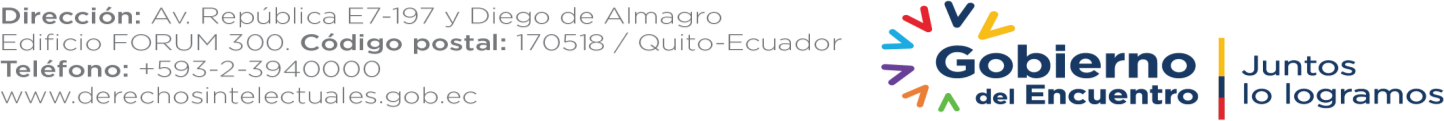 